Publicado en Sigena (Huesca) el 08/02/2023 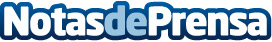 Carpintería Metálica Villanueva explica las ventajas de la domóticaLa tendencia de la sociedad es caminar hacia la eficiencia energética. Además de invertir en cambios de ventanas o puertas y realizar cerramientos de terrazas para reducir el consumo energético, invertir en las nuevas tecnologías como la domótica también contribuirá a pagar menos en las facturasDatos de contacto:Salvador VillanuevaGerente667058624Nota de prensa publicada en: https://www.notasdeprensa.es/carpinteria-metalica-villanueva-explica-las Categorias: Inteligencia Artificial y Robótica Aragón Servicios Técnicos Hogar Construcción y Materiales http://www.notasdeprensa.es